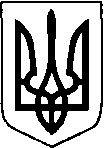 УКРАЇНАВОЛИНСЬКА ОБЛАСТЬКОМУНАЛЬНЕ ПІДПРИЄМСТВО«РОЖИЩЕНСЬКА БАГАТОПРОФІЛЬНА ЛІКАРНЯ»РОЖИЩЕНСЬКОЇ МІСЬКОЇ РАДИвул. Коте Шилокадзе, . Рожище, 45100, тел./факс (03368) 21 248,  е-mail: roz_clinik@ukr.net,  код ЄДРПОУ 01982910_______________________________________________________________________________ПОЯСНЮВАЛЬНА ЗАПИСКАщодо результатів діяльності за 9 місяців 2022 року комунального підприємства «Рожищенська багатопрофільна лікарня» Рожищенської міської радиКомунальне підприємство «Рожищенська багатопрофільна лікарня» Рожищенської міської ради забезпечує надання кваліфікованої спеціалізованої  (вторинної) амбулаторно-поліклінічної та стаціонарної медичної допомоги населенню. В її структуру входять консультативна поліклініка, в якій здійснюють консультативний прийом амбулаторних хворих лікарями по 20 спеціальностях, стаціонарні відділення на 145 ліжок.  Крім того, для надання послуг пацієнтам організована робота приймального відділення, операційного блоку, фізіотерапевтичного відділення, кабінету функціональної діагностики, рентгенкабінету, кабінету ультразвукової діагностики, фіброгастродуоденоскопії, клініко-діагностичної лабораторії. Робота лікарні організована із цілодобовим режимом роботи з постійною готовністю надання своєчасної медичної допомоги населенню , забезпечено цілодобове чергування лікарів-хірургів, акушер-гінекологів, анестезіологів-реаніматологів.07 лютого 2022 року підприємством укладено договір № 0101-Е122-Р000/01 та 03 серпня 2022 року № 3892-Е722-Р000 з Національною службою здоров’я про медичне обслуговування населення за програмою медичних гарантій на суму 49 029 963,88 грн.За 9 місяців надходження коштів становить 36 892 561,96 грн., основну дохідну частину підприємства складають надходження від реалізації медичних послуг згідно договору з Національною службою здоров’я про медичне обслуговування населення за програмою медичних гарантій та становлять 33 902 129,9 грн. (91,9%) .  З місцевого бюджету надійшло 2 166 724,94 грн., (5,9%) , за програмою підтримки та розвитку вторинної медичної допомоги на території Рожищенської територіальної громади на 2022 рік виділено – 3 970 000,0 грн.          Інші доходи  ( реалізація послуг , оренда активів, інші надходження) – 823 707,12 грн. (2,2%)Надходження і використання коштів за 9 місяців 2022 рокуВсього надходження коштів за 9 місяців 2022 року складають 36 892 561,96 грн.Використання коштів за 9 місяців за найменуваннями та джерелами фінансуванняВсього використання коштів підприємства за 9 місяців 2022 року 36 776 532,86 грн. Середньомісячна заробітна плата штатного працівника по закладу – 14 823 грн: керівники – 24 062керівники структурних підрозділів – 16 322лікарі – 21 501середній медичний персонал – 13 583молодший медичний персонал – 7 339інші працівники – 8751Доходи та витрати за 9 місяців 2022 рокуПридбання основних засобів , ІНМА та проведення поточних ремонтів                                за 9 місяців 2022 рокуВ штатному розписі станом на 01.11.2022 року зареєстровано всього             241,50 посад:  50,0 лікарських посад,  98,0 посад молодших спеціалістів з медичною освітою, молодших медичних сестер – 43 та 47 посад іншого персоналу.	В КП «Рожищенська багатопрофільна лікарня»  працює  226 працівників (з них жінки - 180) (крім того 12 працівників перебувають у відпустці по догляду за дитиною, 11 – зовнішніх сумісників, 2 – увільнений від  роботи на час  проходження військової служби у Збройних Силах України), з яких: 40 лікарів; 97 молодших спеціалістів з медичною освітою; 43 молодших медичних сестер; 46 іншого персоналу        Кількість працівників, прийняті на умовах неповного робочого дня – 3  (з них жінки – 2).Станом на 01.11.2022 року  атестовано 42 лікарі:вищу кваліфікаційну категорію мають 18 лікарів першу   8 другу  2 лікарів-спеціалістів  14          Серед молодших спеціалістів з медичною освітою  атестовано 94 особи:вищу кваліфікаційну категорію мають 77першу  15другу  2 Професійне навчання медичного та обслуговуючого персоналу ведеться згідно з навчальними планами, відповідно до Положення про систему    безперервного професійного розвитку  фахівців у сфері охорони здоров’я. Станом на 01.11.2022 року кількість  працюючих пенсіонерів дорівнює по лікарях 5 чоловік (12 %), по середньому медичному персоналу – 4 чоловіки (4 %), молодшому медичному персоналу – 1 чоловік (2 %),  інші – 10 чоловік (20 %).Працює 8 молодих спеціалістів, з них: 3 – лікарі-хірурги, 2 -  лікаря приймального відділення, 1 – лікар-акушер-гінеколог, 2 – лікаря-стоматологи. Лікарі-інтерни відсутні. Укомплектованість працівниками становить 99 %лікарями  84 %;молодшими спеціалістами з медичною освітою – 107 %,молодшими     медичними сестрами – 102 %;іншим персоналом – 99 %.У консультативній поліклініці лікарсько-консультативна допомога надається  по 20 спеціальностях.Амбулаторний прийом за 9 місяців  2022 рік становить 41647 відвідувань. У консультаційній  поліклініці працює водійська комісія. Протягом  9 місяців 2022 року оглянуто 490 кандидатів у водії та водіїв транспортних засобів, визнано придатними 490 особи.Комісією на право користування зброєю за 9 місяців 2022 рік  обстежено  82  осіб. Кількість оперативних втручань в амбулаторних умовах  складає  630 операцій, що становить 164,2 на 10 тис. населення.Стаціонарна медична допомога населенню надається на 145 стаціонарних  ліжках.  Забезпеченість стаціонарними ліжками за 9 місяців  2022 року становить 37,8 на І0 тис. населення.За 9 місяців 2022 ріку до лікарні госпіталізовано 2927 хворих, що на 91 хворого більше ніж за 9 місяців 2021 року. З усіх госпіталізованих хворих 48,5% міських жителів (1421чол.) і 51,5% жителі села  (1506чол.).В плановому порядку госпіталізовано 917 хворих (48,9%).В структурі лікарняної захворюваності перше місце  займають  хвороби  системи кровообігу, друге хвороби органів дихання,    третє травми, отруєння та деякі інші наслідки дії зовнішніх причин, на четвертому місці  захворювання  органів травлення.За 9 місяців 2022 ріку усіма хворими, які проліковані в стаціонарі було проведено 26161 л/дня. Зайнятість ліжка складає 180,4 дня.Середня тривалість лікування за 9 місяців 2022 року становить 9,1дня.Обіг ліжка склав 20,0 Лікарняна летальність становить 1,3%. Всього в лікарні  за 9 місяців 2022 ріку померло 38 хворих.В структурі лікарняної смертності на першому  місці  хвороби  системи  кровообігу – 63,8%, на другому місці хвороби органів травлення – 20,5%. третьому місці  злоякісні новоутворення – 5,9 %.  За звітний період в КП «Рожищенській багатопрофільній лікарні» виконано  532 оперативних втручань, що складає 138,7 на 10 тис.  населення.    Показник  хірургічної  активності за 9 місяців 2022 року склав 86,7%, до числа пролікованих хворих на ліжках хірургічного профілю.В пологовому відділенні лікарні проведено 124  пологів, за допомогою  кесаревого  розтину  29 (23,4%).  відсоток  раннього  прикладання  новонароджених до  грудей матері та сумісного перебування породіллі з немовлям становить   98,8 %.Медичний директор			                      		    Олександр МОРГУННайменуванняЗалишок коштів на 01.01.2022Надходження коштівВикористання коштівЗалишок коштів на 01.10.2022Реалізація медичних послуг (НСЗУ)4 362 182,3033 902 129,936 776 532,861 487 779,34З міцевого бюджету за цільовими програмами2 166 724,942 166 724,94Реалізація продукції (товарів, робіт,послуг)72 162,51357 633,3175 414,36254 381,45Реєстраційний внесок8400,08400,0Операційна оренда активів100 358,74454 584,36428 598,22126 344,88Виплата відсотків згідно депозиту3089,463089,46Разом4 534 703,5536 892 561,9639 555 670,381 871 595,13Найменування%ВсьогоНСЗУ% НСЗУПлата за послугиМіцевий бюджет Заробітна плата67,726 769 054,3626 769 054,3672,8Нарахування на оплату праці14,35 661 249,365 661 249,3615,4Соціальне забезпечення0,145 087,6645 087,660,1Лікарські засоби2,81 104 400,601 104 400,603,0Вироби медичного призначення1,1422 224,47397 611,471,124 613,00Дезинфекційні засоби0,134 345,0034 345,000,1Засоби індивідуального захисту0,5193 823,60193 823,600,5Продукти харчування0,9369 837,04369 837,041,0Предмети, матеріали та інвентар1,1430 331,39404 034,131,126 297,26Запасні частини0,02 360,000,02 360,00Будівельні матеріали0,03 391,003 391,000,0Паливно-мастильні матеріали0,4153 264,00153 264,000,4Оплата комунальних послуг та інших  енергоносіїв6,42 525 707,160,000,0358 982,222 166 724,94Ремонт0,6255 352,85255 352,850,7Інші операційні витрати (оплата послуг)1,5589 090,61563 815,611,525 275,00Поповнення електронного рахунку для сплати ПДВ0,3132 700,000,0132 700,00Видатки на відрядження0,02 373,042 373,040,0Інші видатки0,120 624,100,020 624,10Основні засоби1,6621 413,00621 413,001,7Інші необоротні матеріальні активи0,6219 041,14197 480,140,521 561,00Будівельні роботи та поточний ремонт0,00,000,0Разом10039 555 670,3836 776 532,86100612 412,582166724,94Показникитис. грн.%Загальний дохід 39 756,4100,0Дохід від реалізаціі товарів, готової продукції, робіт та послуг  35 233,388,6 дохід за рахунок надання платних послуг 341,70,9дохід ПМГ 34 891,687,8Інший операційний дохід, у тому числі3 681,59,3цільовий інший операційний дохід3 260,08,2дохід від оренди, від компенсаціій за комунальні платежі від орендаря, інше421,51,1дохід  для покриття витрат (збитків) за рахунок бюджету0,00,0Неопераційний дохід841,62,1у тому числі від амортизації по НА та ОЗ838,52,1Коригування прибутку по дооцінці 0,00,0Витрати періоду41 095,9103,4Матеріальні витрати 6 424,316,2Витрати на оплату праці 26 769,167,3Відрахування на соціальні заходи 5 661,214,2Соціальне забезпечення45,10,1Амортизація 1 622,74,1Інші операційні витрати 573,51,4Результат (різниця між загальним  доходом та витратами періоду)-1 339,5-3,4Основні засоби (НСЗУ)621413,0Лазер хірургічний діодний Lika-surgeon+10ВТ 1940нм323423,0Інфільтраційна помпа DP30, з педаллю Vario59990,0Автоматичний Рефрактор Кератометр URK-700A (офтальмологічне обладнання)189300,0Лампа щілинна ЩЛ-2Б48700,0Інші необоротні матеріальні активи ( НСЗУ)197480,14Балон в\т 40л вуглекисл.7800,0Вироби домашнього текстилю29550,0Бойлер "Атлантік"   3150,0Сковорідки чугунні 26см - 2860,0Тонометр механічний Teta  2550,02Кісткотримач великий, 280мм1900,0Кісткові щипці,вигнуті, малі Wuhu kaimao  1650,0Кісткові щипці,вигнуті, великі Wuhu kaimao1850,0Перфератор МРТ 800 W2400,0Бензиновий тример4850,0Світильник оглядовий VioLight-214700,0Холодильники "Атлант"МХМ-2835.5523998,0Морозильна камера GCFW-3008899,0Бойлер Novatec Standare NS-S 503558,0Пральна машина GorenjeW1NEI 72 SBS11899,0Принтер HP LaserJet P2015dn2250,0Кущоріз електричний2850,0Жалюзi вертикальні4289,04Універсальна пробна оправа, з градусною шкалою по системі САБО7350,0Персональний комп'ютер Intel Core i3-1010512750,0Морозильна скриня GCFW-3009399,0Монітор Philips 271V8LA/006700,0Світловодний інструмент для лазерної хірургії LGO-Innity Side Fiber, Світловодний інструмент для лазерної хірургії LGO-Saturn Side Fiber14296,0Секція огорожа 3Д вис.2м., довж.2,5м, розміром вічка 50*200мм, товщ. дроту 4+4 мм., оц.+зел.; стовп для огорожі вис.2,5м, розм.60*40мм.; кріплення прижимне оц.+фарба зелене6392,0Каструля нержавійка 16л., оцинкована15 л., 5 л.4100,0Столик під лазер хірургічний діодний5800,0Жалюзі горизонтальні1690,08Інші необоротні матеріальні активи ( власні )21561,0Персональний ком'ютер Intel Core i3-10105\DDR4 2*8GB12400,0Монітор  Samsung LS27R350FHIXCI  (5390.00 грн.) 1.000 шт5390,0Кухонне приладдя3771,0